Jackson County Fire District 4				Monthly Report: February 2021	Total Number of Incidents for February 2021 68Average Response time Monthly Call Volume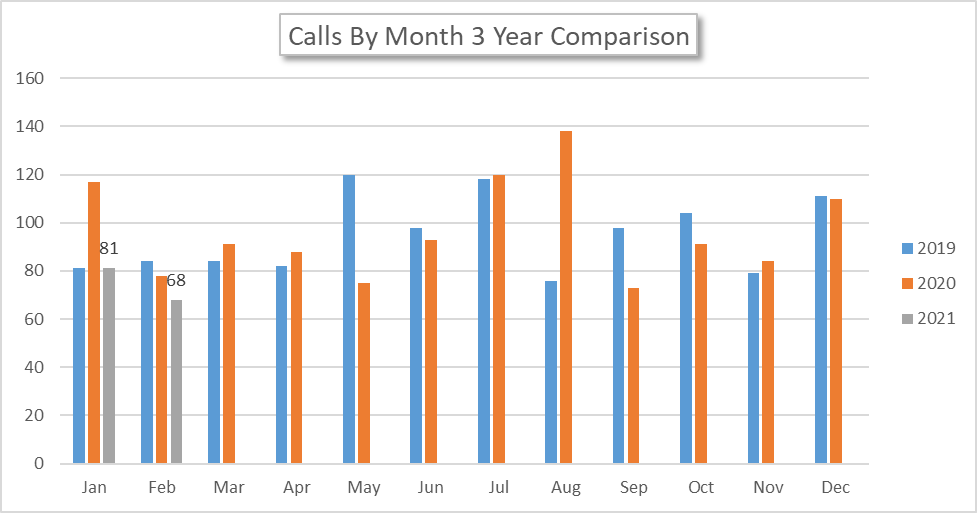 Breakdown by Major Incident Type	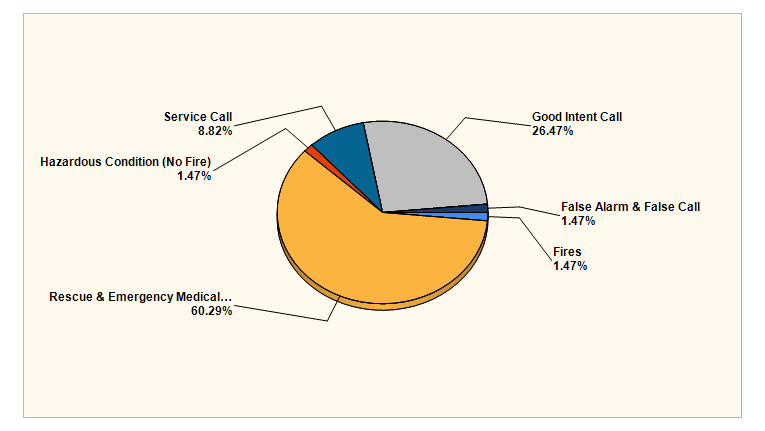 Detailed Breakdown by Incident TypeIncidents by Day of Week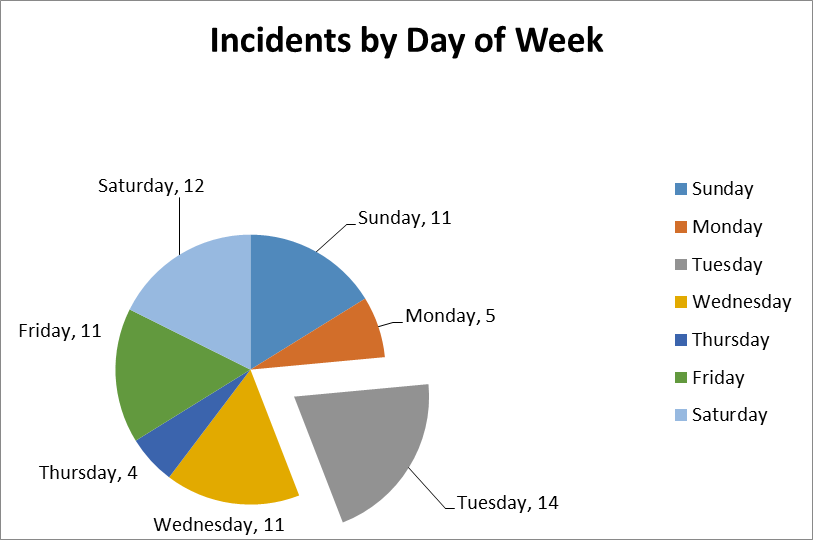 Incidents by Time of Day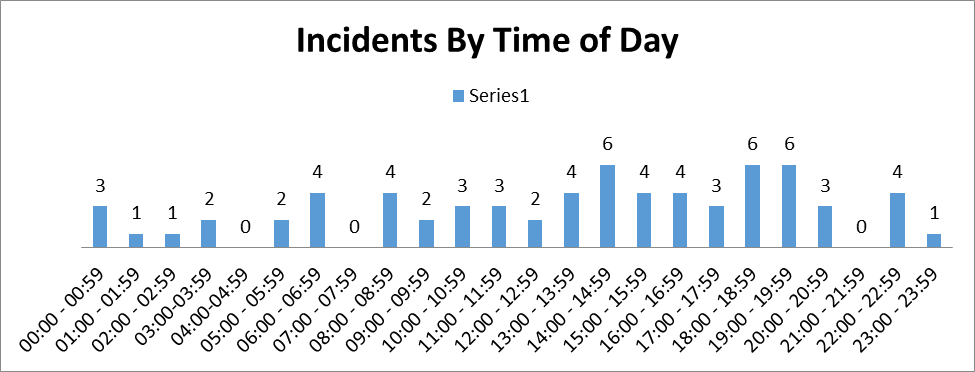 Call History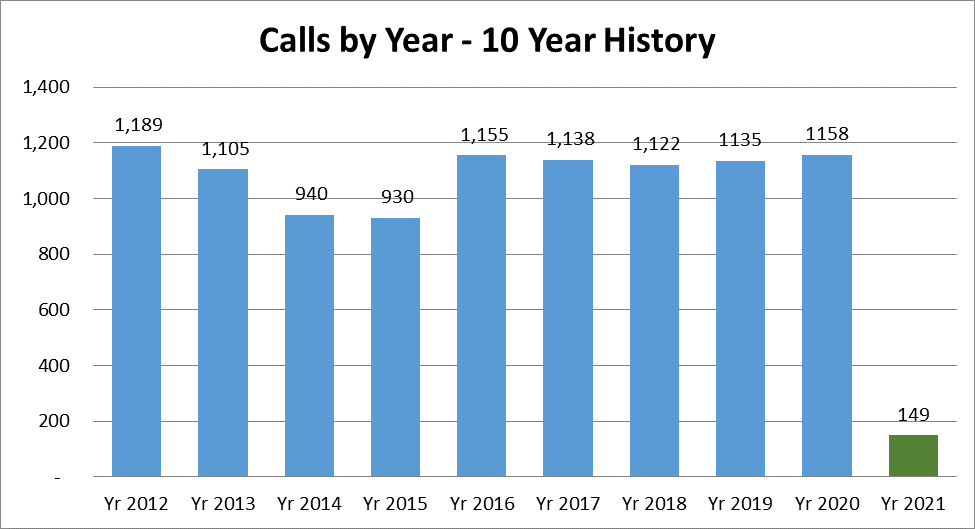 Average Response Time# of CallsCity limits5.5548Non City/Rural7.9319MAJOR INCIDENT TYPE# INCIDENTS% of TOTALFires11.47%Rescue & Emergency Medical Service4160.29%Hazardous Condition (No Fire)11.47%Service Call68.82%Good Intent Call1826.47%False Alarm & False Call11.47%TOTAL68100%Detailed Breakdown by Incident Type Detailed Breakdown by Incident Type Detailed Breakdown by Incident Type INCIDENT TYPE# INCIDENTS% of TOTAL151 - Outside rubbish, trash or waste fire11.47%311 - Medical assist, assist EMS crew710.29%321 - EMS call, excluding vehicle accident with injury3145.59%322 - Motor vehicle accident with injuries11.47%324 - Motor vehicle accident with no injuries.22.94%444 - Power line down11.47%551 - Assist police or other governmental agency11.47%554 - Assist invalid34.41%561 - Unauthorized burning22.94%611 - Dispatched & cancelled en route1522.06%622 - No incident found on arrival at dispatch address22.94%631 - Authorized controlled burning11.47%746 - Carbon monoxide detector activation, no CO11.47%TOTAL INCIDENTS:68100%